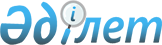 О внесении изменений в решение Таскалинского районного маслихата Западно-Казахстанской области от 29 декабря 2021 года №18-1 "О бюджете сельских округов Таскалинского района на 2022-2024 годы"Решение Таскалинского районного маслихата Западно-Казахстанской области от 13 декабря 2022 года № 33-1
      Таскалинский районный маслихат Западно-Казахстанской области РЕШИЛ:
      1. Внести в решение Таскалинского районного маслихата Западно- Казахстанской области от 29 декабря 2021 года №18-1 "О бюджете сельских округов Таскалинского района на 2022-2024 годы" следующие изменения:
      пункт 1 изложить в новой редакции: 
      "1. Утвердить бюджет сельских округов Таскалинского района на 2022-2024 годы согласно приложениям 1-27 соответственно, в том числе на 2022 год в следующих объемах:
      1) доходы – 458 339 тысяч тенге, в том числе:
      налоговые поступления – 28 304 тысячи тенге;
      неналоговые поступления – 598 тысяч тенге;
      поступления от продажи основного капитала – 0 тенге;
      поступления трансфертов – 429 437 тысяч тенге;
      2) затраты – 462 624 тысячи тенге;
      3) чистое бюджетное кредитование – 0 тенге, в том числе:
      бюджетные кредиты – 0 тенге;
      погашение бюджетных кредитов – 0 тенге;
      4) сальдо по операциям с финансовыми активами – 0 тенге, в том числе:
      приобретение финансовых активов – 0 тенге;
      поступления от продажи финансовых активов государства – 0 тенге;
      5) дефицит (профицит) бюджета – - 4 285 тысяч тенге;
      6) финансирование дефицита (использование профицита) бюджета – 4 285 тысяч тенге, в том числе:
      поступление займов – 0 тенге;
      погашение займов – 0 тенге;
      используемые остатки бюджетных средств – 4 285 тысяч тенге.";
      пункт 4 изложить в новой редакции: 
      "4. Учесть в бюджете сельских округов на 2022 год следующие поступления из районного бюджета:
      1) целевые трансферты за счет средств:
      республиканского бюджета в сумме 12 111 тысяча тенге;
      областного бюджета в сумме 91 386 тысяч тенге;
      районного бюджета в сумме 89 693 тысячи тенге;
      2) субвенции – 236 247 тысяч тенге, в том числе:
      Актаускому сельскому округу – 20 338 тысяч тенге;
      Амангельдинскому сельскому округу – 22 333 тысячи тенге;
      Достыкскому сельскому округу – 19 505 тысяч тенге;
      Казахстанскому сельскому округу – 21 724 тысячи тенге;
      Косщинскому сельскому округу – 21 109 тысяч тенге;
      Мерекенскому сельскому округу – 20 925 тысяч тенге;
      Мерейскому сельскому округу – 19 207 тысяч тенге;
      Таскалинскому сельскому округу – 66 249 тысяч тенге;
      Чижинскому сельскому округу – 24 857 тысяч тенге.
      Распределение указанных сумм бюджетам сельских округов Таскалинского района осуществляется на основании Постановления акимата Таскалинского района.".
      Приложения 1, 7, 10, 13, 16, 19, 22 к указанному решению изложить в новой редакции согласно приложениям 1, 2, 3, 4, 5, 6, 7 к настоящему решению.
      2. Настоящее решение вводится в действие с 1 января 2022 года. Бюджет Актауского сельского округа на 2022 год
      (тысяч тенге) Бюджет Достыкского сельского округа на 2022 год
      (тысяч тенге) Бюджет Казахстанского сельского округа на 2022 год
      (тысяч тенге) Бюджет Косщинского сельского округа на 2022 год
      (тысяч тенге) Бюджет Мерейского сельского округа на 2022 год
      (тысяч тенге) Бюджет Мерекенского сельского округа на 2022 год
      (тысяч тенге) Бюджет Таскалинского сельского округа на 2022 год
      (тысяч тенге)
					© 2012. РГП на ПХВ «Институт законодательства и правовой информации Республики Казахстан» Министерства юстиции Республики Казахстан
				
      Секретарь районного маслихата

Ж.Бисенгалиева
Приложение 1 
к решению Таскалинского 
районного маслихата 
от 13 декабря 2022 года № 33-1Приложение 1 
к решению Таскалинского 
районного маслихата 
от 29 декабря 2021 года №18-1
Категория
Категория
Категория
Категория
Категория
Сумма
Класс
Класс
Класс
Класс
Сумма
Подкласс
Подкласс
Подкласс
Сумма
Специфика
Специфика
Сумма
Наименование
Сумма
1
2
3
4
5
6
1) Доходы
41 830
1
Налоговые поступления
908
01
Подоходный налог 
30
2
Индивидуальный подоходный налог 
30
04
Налоги на собственность
878
1
Налоги на имущество
8
3
Земельный налог
20
4
Налог на транспортные средства
850
2
Неналоговые поступления
0
01
Доходы от государственной собственности
0
5
Доходы от аренды имущества, находящегося в государственной собственности
0
3
Поступления от продажи основного капитала
0
01
Продажа государственного имущества, закрепленного за государственными учреждениями
0
1
Продажа государственного имущества, закрепленного за государственными учреждениями
0
4
Поступления трансфертов
40 922
02
Трансферты из вышестоящих органов государственного управления
40 922
2
Трансферты из областного бюджета
40 922
Функциональная группа
Функциональная группа
Функциональная группа
Функциональная группа
Функциональная группа
Сумма
Функциональная подгруппа
Функциональная подгруппа
Функциональная подгруппа
Функциональная подгруппа
Сумма
Администратор бюджетных программ
Администратор бюджетных программ
Администратор бюджетных программ
Сумма
Программа
Программа
Сумма
Наименование
Сумма
1
2
3
4
5
6
2) Затраты
42 270
01
Государственные услуги общего характера
29 514
1
Представительные, исполнительные и другие органы, выполняющие общие функции государственного управления
29 514
124
Аппарат акима города районного значения, села, поселка, сельского округа
29 514
001
Услуги по обеспечению деятельности акима города районного значения, села, поселка, сельского округа
29 514
05
Здравоохранение
47
9
Прочие услуги в области здравоохранения
47
124
Аппарат акима города районного значения, села, поселка, сельского округа
47
002
Организация в экстренных случаях доставки тяжелобольных людей до ближайшей организации здравоохранения, оказывающей врачебную помощь
47
07
Жилищно-коммунальное хозяйство
11 901
2
Коммунальное хозяйство
0
124
Аппарат акима города районного значения, села, поселка, сельского округа
0
014
Организация водоснабжения населенных пунктов
0
3
Благоустройство населенных пунктов
11 901
124
Аппарат акима города районного значения, села, поселка, сельского округа
11 901
008
Освещение улиц населенных пунктов
901
009
Обеспечение санитарии населенных пунктов
3 418
011
Благоустройство и озеленение населенных пунктов
7 581
12
Транспорт и коммуникации
808
1
Автомобильный транспорт
808
124
Аппарат акима города районного значения, села, поселка, сельского округа
808
013
Обеспечение функционирования автомобильных дорог в городах районного значения, селах, поселках, сельских округах
808
3) Чистое бюджетное кредитование
0
Бюджетные кредиты
Категория
Категория
Категория
Категория
Категория
Сумма
Класс
Класс
Класс
Класс
Сумма
Подкласс
Подкласс
Подкласс
Сумма
Специфика
Специфика
Сумма
Наименование
Сумма
1
2
3
4
5
6
Погашение бюджетных кредитов 
0
5
Погашение бюджетных кредитов
0
01
Погашение бюджетных кредитов
0
1
Погашение бюджетных кредитов, выданных из государственного бюджета
0
4) Сальдо по операциям с финансовыми активами
0
Функциональная группа
Функциональная группа
Функциональная группа
Функциональная группа
Функциональная группа
Сумма
Функциональная подгруппа
Функциональная подгруппа
Функциональная подгруппа
Функциональная подгруппа
Сумма
Администратор бюджетных программ
Администратор бюджетных программ
Администратор бюджетных программ
Сумма
Программа
Программа
Сумма
Наименование
Сумма
1
2
3
4
5
6
Приобретение финансовых активов
0
13
Прочие
0
9
Прочие
0
Категория
Категория
Категория
Категория
Категория
Сумма
Класс
Класс
Класс
Класс
Сумма
Подкласс
Подкласс
Подкласс
Сумма
Специфика
Специфика
Сумма
Наименование
Сумма
1
2
3
4
5
6
Поступления от продажи финансовых активов государства
0
6
Поступления от продажи финансовых активов государства
0
01
Поступления от продажи финансовых активов государства
0
1
Поступления от продажи финансовых активов внутри страны
0
5) Дефицит (профицит) бюджета 
- 440
6) Финансирование дефицита (использование профицита) бюджета
440
7
Поступления займов
0
01
Внутренние государственные займы
0
2
Договоры займа
0
Функциональная группа
Функциональная группа
Функциональная группа
Функциональная группа
Функциональная группа
Сумма
Функциональная подгруппа
Функциональная подгруппа
Функциональная подгруппа
Функциональная подгруппа
Сумма
Администратор бюджетных программ
Администратор бюджетных программ
Администратор бюджетных программ
Сумма
Программа
Программа
Сумма
Наименование
Сумма
1
2
3
4
5
6
16
Погашение займов
0
01
Погашение займов
0
Категория
Категория
Категория
Категория
Категория
Сумма
Класс
Класс
Класс
Класс
Сумма
Подкласс
Подкласс
Подкласс
Сумма
Специфика
Специфика
Сумма
Наименование
Сумма
1
2
3
4
5
6
8
Используемые остатки бюджетных средств
440
01
Остатки бюджетных средств
400
1
Свободные остатки бюджетных средств
400Приложение 2 
к решению Таскалинского 
районного маслихата 
от 13 декабря 2022 года № 33-1Приложение 7 
к решению Таскалинского 
районного маслихата 
от 29 декабря 2021 года №18-1
Категория
Категория
Категория
Категория
Категория
Сумма
Класс
Класс
Класс
Класс
Сумма
Подкласс
Подкласс
Подкласс
Сумма
Специфика
Специфика
Сумма
Наименование
Сумма
1
2
3
4
5
6
1) Доходы
37 907
1
Налоговые поступления
887
01
Подоходный налог 
50
2
Индивидуальный подоходный налог 
50
04
Налоги на собственность
837
1
Налоги на имущество
50
3
Земельный налог
12
4
Налог на транспортные средства
775
2
Неналоговые поступления
0
01
Доходы от государственной собственности
0
5
Доходы от аренды имущества, находящегося в государственной собственности
0
3
Поступления от продажи основного капитала
0
01
Продажа государственного имущества, закрепленного за государственными учреждениями
0
1
Продажа государственного имущества, закрепленного за государственными учреждениями
0
4
Поступления трансфертов
37 020
02
Трансферты из вышестоящих органов государственного управления
37 020
2
Трансферты из областного бюджета
37 020
Функциональная группа
Функциональная группа
Функциональная группа
Функциональная группа
Функциональная группа
Сумма
Функциональная подгруппа
Функциональная подгруппа
Функциональная подгруппа
Функциональная подгруппа
Сумма
Администратор бюджетных программ
Администратор бюджетных программ
Администратор бюджетных программ
Сумма
Программа
Программа
Сумма
Наименование
Сумма
1
2
3
4
5
6
2) Затраты
38 183
01
Государственные услуги общего характера
28 779
1
Представительные, исполнительные и другие органы, выполняющие общие функции государственного управления
28 779
124
Аппарат акима города районного значения, села, поселка, сельского округа
28 779
001
Услуги по обеспечению деятельности акима города районного значения, села, поселка, сельского округа
28 779
05
Здравоохранение
58
9
Прочие услуги в области здравоохранения
58
124
Аппарат акима города районного значения, села, поселка, сельского округа
58
002
Организация в экстренных случаях доставки тяжелобольных людей до ближайшей организации здравоохранения, оказывающей врачебную помощь
58
07
Жилищно-коммунальное хозяйство
8 400
2
Коммунальное хозяйство
0
124
Аппарат акима города районного значения, села, поселка, сельского округа
0
014
Организация водоснабжения населенных пунктов
0
3
Благоустройство населенных пунктов
8 400
124
Аппарат акима города районного значения, села, поселка, сельского округа
8 400
008
Освещение улиц населенных пунктов
351
009
Обеспечение санитарии населенных пунктов
0
011
Благоустройство и озеленение населенных пунктов
8 049
12
Транспорт и коммуникации
946
1
Автомобильный транспорт
946
124
Аппарат акима города районного значения, села, поселка, сельского округа
946
013
Обеспечение функционирования автомобильных дорог в городах районного значения, селах, поселках, сельских округах
946
3) Чистое бюджетное кредитование
0
Бюджетные кредиты
Категория
Категория
Категория
Категория
Категория
Сумма
Класс
Класс
Класс
Класс
Сумма
Подкласс
Подкласс
Подкласс
Сумма
Специфика
Специфика
Сумма
Наименование
Сумма
1
2
3
4
5
6
Погашение бюджетных кредитов 
0
5
Погашение бюджетных кредитов
0
01
Погашение бюджетных кредитов
0
1
Погашение бюджетных кредитов, выданных из государственного бюджета
0
4) Сальдо по операциям с финансовыми активами
0
Функциональная группа
Функциональная группа
Функциональная группа
Функциональная группа
Функциональная группа
Сумма
Функциональная подгруппа
Функциональная подгруппа
Функциональная подгруппа
Функциональная подгруппа
Сумма
Администратор бюджетных программ
Администратор бюджетных программ
Администратор бюджетных программ
Сумма
Программа
Программа
Сумма
Наименование
Сумма
1
2
3
4
5
6
Приобретение финансовых активов
0
13
Прочие
0
9
Прочие
0
Категория
Категория
Категория
Категория
Категория
Сумма
Класс
Класс
Класс
Класс
Сумма
Подкласс
Подкласс
Подкласс
Сумма
Специфика
Специфика
Сумма
Наименование
Сумма
1
2
3
4
5
6
Поступления от продажи финансовых активов государства
0
6
Поступления от продажи финансовых активов государства
0
01
Поступления от продажи финансовых активов государства
0
1
Поступления от продажи финансовых активов внутри страны
0
5) Дефицит (профицит) бюджета 
- 276
6) Финансирование дефицита (использование профицита) бюджета
276
7
Поступления займов
0
01
Внутренние государственные займы
0
2
Договоры займа
0
Функциональная группа
Функциональная группа
Функциональная группа
Функциональная группа
Функциональная группа
Сумма
Функциональная подгруппа
Функциональная подгруппа
Функциональная подгруппа
Функциональная подгруппа
Сумма
Администратор бюджетных программ
Администратор бюджетных программ
Администратор бюджетных программ
Сумма
Программа
Программа
Сумма
Наименование
Сумма
1
2
3
4
5
6
16
Погашение займов
0
01
Погашение займов
0
Категория
Категория
Категория
Категория
Категория
Сумма
Класс
Класс
Класс
Класс
Сумма
Подкласс
Подкласс
Подкласс
Сумма
Специфика
Специфика
Сумма
Наименование
Сумма
1
2
3
4
5
6
8
Используемые остатки бюджетных средств
276
01
Остатки бюджетных средств
276
1
Свободные остатки бюджетных средств
276Приложение 3 
к решению Таскалинского 
районного маслихата 
от 13 декабря 2022 года № 33-1Приложение 10 
к решению Таскалинского 
районного маслихата 
от 29 декабря 2021 года №18-1
Категория
Категория
Категория
Категория
Категория
Сумма
Класс
Класс
Класс
Класс
Сумма
Подкласс
Подкласс
Подкласс
Сумма
Специфика
Специфика
Сумма
Наименование
Сумма
1
2
3
4
5
6
1) Доходы
40 367
1
Налоговые поступления
2 062
01
Подоходный налог 
1 050
2
Индивидуальный подоходный налог 
1 050
04
Налоги на собственность
1 012
1
Налоги на имущество
46
3
Земельный налог
6
4
Налог на транспортные средства
960
2
Неналоговые поступления
50
01
Доходы от государственной собственности
50
5
Доходы от аренды имущества, находящегося в государственной собственности
50
3
Поступления от продажи основного капитала
0
01
Продажа государственного имущества, закрепленного за государственными учреждениями
0
1
Продажа государственного имущества, закрепленного за государственными учреждениями
0
4
Поступления трансфертов
38 255
02
Трансферты из вышестоящих органов государственного управления
38 255
2
Трансферты из областного бюджета
38 255
Функциональная группа
Функциональная группа
Функциональная группа
Функциональная группа
Функциональная группа
Сумма
Функциональная подгруппа
Функциональная подгруппа
Функциональная подгруппа
Функциональная подгруппа
Сумма
Администратор бюджетных программ
Администратор бюджетных программ
Администратор бюджетных программ
Сумма
Программа
Программа
Сумма
Наименование
Сумма
1
2
3
4
5
6
2) Затраты
41 435
01
Государственные услуги общего характера
32 291
1
Представительные, исполнительные и другие органы, выполняющие общие функции государственного управления
32 291
124
Аппарат акима города районного значения, села, поселка, сельского округа
32 291
001
Услуги по обеспечению деятельности акима города районного значения, села, поселка, сельского округа
32 291
05
Здравоохранение
70
9
Прочие услуги в области здравоохранения
70
124
Аппарат акима города районного значения, села, поселка, сельского округа
70
002
Организация в экстренных случаях доставки тяжелобольных людей до ближайшей организации здравоохранения, оказывающей врачебную помощь
70
07
Жилищно-коммунальное хозяйство
8 410
2
Коммунальное хозяйство
0
124
Аппарат акима города районного значения, села, поселка, сельского округа
0
014
Организация водоснабжения населенных пунктов
0
3
Благоустройство населенных пунктов
8 410
124
Аппарат акима города районного значения, села, поселка, сельского округа
8 410
008
Освещение улиц населенных пунктов
2 129
009
Обеспечение санитарии населенных пунктов
3 849
011
Благоустройство и озеленение населенных пунктов
2 432
12
Транспорт и коммуникации
664
1
Автомобильный транспорт
664
124
Аппарат акима города районного значения, села, поселка, сельского округа
664
013
Обеспечение функционирования автомобильных дорог в городах районного значения, селах, поселках, сельских округах
664
3) Чистое бюджетное кредитование
0
Бюджетные кредиты
Категория
Категория
Категория
Категория
Категория
Сумма
Класс
Класс
Класс
Класс
Сумма
Подкласс
Подкласс
Подкласс
Сумма
Специфика
Специфика
Сумма
Наименование
Сумма
1
2
3
4
5
6
Погашение бюджетных кредитов 
0
5
Погашение бюджетных кредитов
0
01
Погашение бюджетных кредитов
0
1
Погашение бюджетных кредитов, выданных из государственного бюджета
0
4) Сальдо по операциям с финансовыми активами
0
Функциональная группа
Функциональная группа
Функциональная группа
Функциональная группа
Функциональная группа
Сумма
Функциональная подгруппа
Функциональная подгруппа
Функциональная подгруппа
Функциональная подгруппа
Сумма
Администратор бюджетных программ
Администратор бюджетных программ
Администратор бюджетных программ
Сумма
Программа
Программа
Сумма
Наименование
Сумма
1
2
3
4
5
6
Приобретение финансовых активов
0
13
Прочие
0
9
Прочие
0
Категория
Категория
Категория
Категория
Категория
Сумма
Класс
Класс
Класс
Класс
Сумма
Подкласс
Подкласс
Подкласс
Сумма
Специфика
Специфика
Сумма
Наименование
Сумма
1
2
3
4
5
6
Поступления от продажи финансовых активов государства
0
6
Поступления от продажи финансовых активов государства
0
01
Поступления от продажи финансовых активов государства
0
1
Поступления от продажи финансовых активов внутри страны
0
5) Дефицит (профицит) бюджета 
- 1 068
6) Финансирование дефицита (использование профицита) бюджета
1 068
7
Поступления займов
0
01
Внутренние государственные займы
0
2
Договоры займа
0
Функциональная группа
Функциональная группа
Функциональная группа
Функциональная группа
Функциональная группа
Сумма
Функциональная подгруппа
Функциональная подгруппа
Функциональная подгруппа
Функциональная подгруппа
Сумма
Администратор бюджетных программ
Администратор бюджетных программ
Администратор бюджетных программ
Сумма
Программа
Программа
Сумма
Наименование
Сумма
1
2
3
4
5
6
16
Погашение займов
0
01
Погашение займов
0
Категория
Категория
Категория
Категория
Категория
Сумма
Класс
Класс
Класс
Класс
Сумма
Подкласс
Подкласс
Подкласс
Сумма
Специфика
Специфика
Сумма
Наименование
Сумма
1
2
3
4
5
6
8
Используемые остатки бюджетных средств
1 068
01
Остатки бюджетных средств
1 068
1
Свободные остатки бюджетных средств
1 068Приложение 4 
к решению Таскалинского 
районного маслихата 
от 13 декабря 2022 года № 33-1Приложение 13 
к решению Таскалинского 
районного маслихата 
от 29 декабря 2021 года №18-1
Категория
Категория
Категория
Категория
Категория
Сумма
Класс
Класс
Класс
Класс
Сумма
Подкласс
Подкласс
Подкласс
Сумма
Специфика
Специфика
Сумма
Наименование
Сумма
1
2
3
4
5
6
1) Доходы
38 260
1
Налоговые поступления
739
01
Подоходный налог 
20
2
Индивидуальный подоходный налог 
20
04
Налоги на собственность
719
1
Налоги на имущество
26
3
Земельный налог
3
4
Налог на транспортные средства
690
2
Неналоговые поступления
105
01
Доходы от государственной собственности
105
5
Доходы от аренды имущества, находящегося в государственной собственности
105
3
Поступления от продажи основного капитала
0
01
Продажа государственного имущества, закрепленного за государственными учреждениями
0
1
Продажа государственного имущества, закрепленного за государственными учреждениями
0
4
Поступления трансфертов
37 416
02
Трансферты из вышестоящих органов государственного управления
37 416
2
Трансферты из областного бюджета
37 416
Функциональная группа
Функциональная группа
Функциональная группа
Функциональная группа
Функциональная группа
Сумма
Функциональная подгруппа
Функциональная подгруппа
Функциональная подгруппа
Функциональная подгруппа
Сумма
Администратор бюджетных программ
Администратор бюджетных программ
Администратор бюджетных программ
Сумма
Программа
Программа
Сумма
Наименование
Сумма
1
2
3
4
5
6
2) Затраты
38 390
01
Государственные услуги общего характера
31 432
1
Представительные, исполнительные и другие органы, выполняющие общие функции государственного управления
31 432
124
Аппарат акима города районного значения, села, поселка, сельского округа
31 432
001
Услуги по обеспечению деятельности акима города районного значения, села, поселка, сельского округа
31 432
022
Капитальные расходы государственного органа
0
05
Здравоохранение
58
9
Прочие услуги в области здравоохранения
58
124
Аппарат акима города районного значения, села, поселка, сельского округа
58
002
Организация в экстренных случаях доставки тяжелобольных людей до ближайшей организации здравоохранения, оказывающей врачебную помощь
58
07
Жилищно-коммунальное хозяйство
6 475
2
Коммунальное хозяйство
0
124
Аппарат акима города районного значения, села, поселка, сельского округа
0
014
Организация водоснабжения населенных пунктов
0
3
Благоустройство населенных пунктов
6 475
124
Аппарат акима города районного значения, села, поселка, сельского округа
6 475
008
Освещение улиц населенных пунктов
955
009
Обеспечение санитарии населенных пунктов
0
011
Благоустройство и озеленение населенных пунктов
5 520
12
Транспорт и коммуникации
425
1
Автомобильный транспорт
425
124
Аппарат акима города районного значения, села, поселка, сельского округа
425
013
Обеспечение функционирования автомобильных дорог в городах районного значения, селах, поселках, сельских округах
425
3) Чистое бюджетное кредитование
0
Бюджетные кредиты
Категория
Категория
Категория
Категория
Категория
Сумма
Класс
Класс
Класс
Класс
Сумма
Подкласс
Подкласс
Подкласс
Сумма
Специфика
Специфика
Сумма
Наименование
Сумма
1
2
3
4
5
6
Погашение бюджетных кредитов 
0
5
Погашение бюджетных кредитов
0
01
Погашение бюджетных кредитов
0
1
Погашение бюджетных кредитов, выданных из государственного бюджета
0
4) Сальдо по операциям с финансовыми активами
0
Функциональная группа
Функциональная группа
Функциональная группа
Функциональная группа
Функциональная группа
Сумма
Функциональная подгруппа
Функциональная подгруппа
Функциональная подгруппа
Функциональная подгруппа
Сумма
Администратор бюджетных программ
Администратор бюджетных программ
Администратор бюджетных программ
Сумма
Программа
Программа
Сумма
Наименование
Сумма
1
2
3
4
5
6
Приобретение финансовых активов
0
13
Прочие
0
9
Прочие
0
Категория
Категория
Категория
Категория
Категория
Сумма
Класс
Класс
Класс
Класс
Сумма
Подкласс
Подкласс
Подкласс
Сумма
Специфика
Специфика
Сумма
Наименование
Сумма
1
2
3
4
5
6
Поступления от продажи финансовых активов государства
0
6
Поступления от продажи финансовых активов государства
0
01
Поступления от продажи финансовых активов государства
0
1
Поступления от продажи финансовых активов внутри страны
0
5) Дефицит (профицит) бюджета 
-130
6) Финансирование дефицита (использование профицита) бюджета
130
7
Поступления займов
0
01
Внутренние государственные займы
0
2
Договоры займа
0
Функциональная группа
Функциональная группа
Функциональная группа
Функциональная группа
Функциональная группа
Сумма
Функциональная подгруппа
Функциональная подгруппа
Функциональная подгруппа
Функциональная подгруппа
Сумма
Администратор бюджетных программ
Администратор бюджетных программ
Администратор бюджетных программ
Сумма
Программа
Программа
Сумма
Наименование
Сумма
1
2
3
4
5
6
16
Погашение займов
0
01
Погашение займов
0
Категория
Категория
Категория
Категория
Категория
Сумма
Класс
Класс
Класс
Класс
Сумма
Подкласс
Подкласс
Подкласс
Сумма
Специфика
Специфика
Сумма
Наименование
Сумма
1
2
3
4
5
6
8
Используемые остатки бюджетных средств
130
01
Остатки бюджетных средств
130
1
Свободные остатки бюджетных средств
130Приложение 5 
к решению Таскалинского 
районного маслихата 
от 13 декабря 2022 года № 33-1Приложение 16 
к решению Таскалинского 
районного маслихата 
от 29 декабря 2021 года №18-1
Категория
Категория
Категория
Категория
Категория
Сумма
Класс
Класс
Класс
Класс
Сумма
Подкласс
Подкласс
Подкласс
Сумма
Специфика
Специфика
Сумма
Наименование
Сумма
1
2
3
4
5
6
1) Доходы
48 804
1
Налоговые поступления
2 600
01
Подоходный налог 
1 025
2
Индивидуальный подоходный налог 
1 025
04
Налоги на собственность
1 575
1
Налоги на имущество
61
3
Земельный налог
4
4
Налог на транспортные средства
1 510
2
Неналоговые поступления
36
01
Доходы от государственной собственности
36
5
Доходы от аренды имущества, находящегося в государственной собственности
36
3
Поступления от продажи основного капитала
0
01
Продажа государственного имущества, закрепленного за государственными учреждениями
0
1
Продажа государственного имущества, закрепленного за государственными учреждениями
0
4
Поступления трансфертов
46 168
02
Трансферты из вышестоящих органов государственного управления
46 168
2
Трансферты из областного бюджета
46 168
Функциональная группа
Функциональная группа
Функциональная группа
Функциональная группа
Функциональная группа
Сумма
Функциональная подгруппа
Функциональная подгруппа
Функциональная подгруппа
Функциональная подгруппа
Сумма
Администратор бюджетных программ
Администратор бюджетных программ
Администратор бюджетных программ
Сумма
Программа
Программа
Сумма
Наименование
Сумма
1
2
3
4
5
6
2) Затраты
50 036
01
Государственные услуги общего характера
31 111
1
Представительные, исполнительные и другие органы, выполняющие общие функции государственного управления
31 111
124
Аппарат акима города районного значения, села, поселка, сельского округа
31 111
001
Услуги по обеспечению деятельности акима города районного значения, села, поселка, сельского округа
30 523
022
Капитальные расходы государственного органа 
588
05
Здравоохранение
57
9
Прочие услуги в области здравоохранения
57
124
Аппарат акима города районного значения, села, поселка, сельского округа
57
002
Организация в экстренных случаях доставки тяжелобольных людей до ближайшей организации здравоохранения, оказывающей врачебную помощь
57
07
Жилищно-коммунальное хозяйство
17 692
2
Коммунальное хозяйство
0
124
Аппарат акима города районного значения, села, поселка, сельского округа
0
014
Организация водоснабжения населенных пунктов
0
3
Благоустройство населенных пунктов
17 692
124
Аппарат акима города районного значения, села, поселка, сельского округа
17 692
008
Освещение улиц населенных пунктов
1 127
009
Обеспечение санитарии населенных пунктов
0
011
Благоустройство и озеленение населенных пунктов
16 565
12
Транспорт и коммуникации
1 176
1
Автомобильный транспорт
1 176
124
Аппарат акима города районного значения, села, поселка, сельского округа
1 176
013
Обеспечение функционирования автомобильных дорог в городах районного значения, селах, поселках, сельских округах
1 176
3) Чистое бюджетное кредитование
0
Бюджетные кредиты
Категория
Категория
Категория
Категория
Категория
Сумма
Класс
Класс
Класс
Класс
Сумма
Подкласс
Подкласс
Подкласс
Сумма
Специфика
Специфика
Сумма
Наименование
Сумма
1
2
3
4
5
6
Погашение бюджетных кредитов 
0
5
Погашение бюджетных кредитов
0
01
Погашение бюджетных кредитов
0
1
Погашение бюджетных кредитов, выданных из государственного бюджета
0
4) Сальдо по операциям с финансовыми активами
0
Функциональная группа
Функциональная группа
Функциональная группа
Функциональная группа
Функциональная группа
Сумма
Функциональная подгруппа
Функциональная подгруппа
Функциональная подгруппа
Функциональная подгруппа
Сумма
Администратор бюджетных программ
Администратор бюджетных программ
Администратор бюджетных программ
Сумма
Программа
Программа
Сумма
Наименование
Сумма
1
2
3
4
5
6
Приобретение финансовых активов
0
13
Прочие
0
9
Прочие
0
Категория
Категория
Категория
Категория
Категория
Сумма
Класс
Класс
Класс
Класс
Сумма
Подкласс
Подкласс
Подкласс
Сумма
Специфика
Специфика
Сумма
Наименование
Сумма
1
2
3
4
5
6
Поступления от продажи финансовых активов государства
0
6
Поступления от продажи финансовых активов государства
0
01
Поступления от продажи финансовых активов государства
0
1
Поступления от продажи финансовых активов внутри страны
0
5) Дефицит (профицит) бюджета 
- 1 232
6) Финансирование дефицита (использование профицита) бюджета
1 232
7
Поступления займов
0
01
Внутренние государственные займы
0
2
Договоры займа
0
Функциональная группа
Функциональная группа
Функциональная группа
Функциональная группа
Функциональная группа
Сумма
Функциональная подгруппа
Функциональная подгруппа
Функциональная подгруппа
Функциональная подгруппа
Сумма
Администратор бюджетных программ
Администратор бюджетных программ
Администратор бюджетных программ
Сумма
Программа
Программа
Сумма
Наименование
Сумма
1
2
3
4
5
6
16
Погашение займов
0
01
Погашение займов
0
Категория
Категория
Категория
Категория
Категория
Сумма
Класс
Класс
Класс
Класс
Сумма
Подкласс
Подкласс
Подкласс
Сумма
Специфика
Специфика
Сумма
Наименование
Сумма
1
2
3
4
5
6
8
Используемые остатки бюджетных средств
1 232
01
Остатки бюджетных средств
1 232
1
Свободные остатки бюджетных средств
1 232Приложение 6 
к решению Таскалинского 
районного маслихата 
от 13 декабря 2022 года № 33-1Приложение 19 
к решению Таскалинского 
районного маслихата 
от 29 декабря 2021 года №18-1
Категория
Категория
Категория
Категория
Категория
Сумма
Класс
Класс
Класс
Класс
Сумма
Подкласс
Подкласс
Подкласс
Сумма
Специфика
Специфика
Сумма
Наименование
Сумма
1
2
3
4
5
6
1) Доходы
46 031
1
Налоговые поступления
567
01
Подоходный налог 
25
2
Индивидуальный подоходный налог 
25
04
Налоги на собственность
542
1
Налоги на имущество
30
3
Земельный налог
2
4
Налог на транспортные средства
510
2
Неналоговые поступления
127
01
Доходы от государственной собственности
127
5
Доходы от аренды имущества, находящегося в государственной собственности
127
3
Поступления от продажи основного капитала
0
01
Продажа государственного имущества, закрепленного за государственными учреждениями
0
1
Продажа государственного имущества, закрепленного за государственными учреждениями
0
4
Поступления трансфертов
45 337
02
Трансферты из вышестоящих органов государственного управления
45 337
2
Трансферты из областного бюджета
45 337
Функциональная группа
Функциональная группа
Функциональная группа
Функциональная группа
Функциональная группа
Сумма
Функциональная подгруппа
Функциональная подгруппа
Функциональная подгруппа
Функциональная подгруппа
Сумма
Администратор бюджетных программ
Администратор бюджетных программ
Администратор бюджетных программ
Сумма
Программа
Программа
Сумма
Наименование
Сумма
1
2
3
4
5
6
2) Затраты
46 049
01
Государственные услуги общего характера
30 872
1
Представительные, исполнительные и другие органы, выполняющие общие функции государственного управления
30 872
124
Аппарат акима города районного значения, села, поселка, сельского округа
30 872
001
Услуги по обеспечению деятельности акима города районного значения, села, поселка, сельского округа
30 872
05
Здравоохранение
191
9
Прочие услуги в области здравоохранения
191
124
Аппарат акима города районного значения, села, поселка, сельского округа
191
002
Организация в экстренных случаях доставки тяжелобольных людей до ближайшей организации здравоохранения, оказывающей врачебную помощь
191
07
Жилищно-коммунальное хозяйство
13 873
2
Коммунальное хозяйство
0
124
Аппарат акима города районного значения, села, поселка, сельского округа
0
014
Организация водоснабжения населенных пунктов
0
3
Благоустройство населенных пунктов
13 873
124
Аппарат акима города районного значения, села, поселка, сельского округа
13 873
008
Освещение улиц населенных пунктов
9 375
009
Обеспечение санитарии населенных пунктов
0
011
Благоустройство и озеленение населенных пунктов
4 498
12
Транспорт и коммуникации
1 113
1
Автомобильный транспорт
1 113
124
Аппарат акима города районного значения, села, поселка, сельского округа
1 113
013
Обеспечение функционирования автомобильных дорог в городах районного значения, селах, поселках, сельских округах
1 113
3) Чистое бюджетное кредитование
0
Бюджетные кредиты
Категория
Категория
Категория
Категория
Категория
Сумма
Класс
Класс
Класс
Класс
Сумма
Подкласс
Подкласс
Подкласс
Сумма
Специфика
Специфика
Сумма
Наименование
Сумма
1
2
3
4
5
6
Погашение бюджетных кредитов 
0
5
Погашение бюджетных кредитов
0
01
Погашение бюджетных кредитов
0
1
Погашение бюджетных кредитов, выданных из государственного бюджета
0
4) Сальдо по операциям с финансовыми активами
0
Функциональная группа
Функциональная группа
Функциональная группа
Функциональная группа
Функциональная группа
Сумма
Функциональная подгруппа
Функциональная подгруппа
Функциональная подгруппа
Функциональная подгруппа
Сумма
Администратор бюджетных программ
Администратор бюджетных программ
Администратор бюджетных программ
Сумма
Программа
Программа
Сумма
Наименование
Сумма
1
2
3
4
5
6
Приобретение финансовых активов
0
13
Прочие
0
9
Прочие
0
Категория
Категория
Категория
Категория
Категория
Сумма
Класс
Класс
Класс
Класс
Сумма
Подкласс
Подкласс
Подкласс
Сумма
Специфика
Специфика
Сумма
Наименование
Сумма
1
2
3
4
5
6
Поступления от продажи финансовых активов государства
0
6
Поступления от продажи финансовых активов государства
0
01
Поступления от продажи финансовых активов государства
0
1
Поступления от продажи финансовых активов внутри страны
0
5) Дефицит (профицит) бюджета 
- 18
6) Финансирование дефицита (использование профицита) бюджета
18
7
Поступления займов
0
01
Внутренние государственные займы
0
2
Договоры займа
0
Функциональная группа
Функциональная группа
Функциональная группа
Функциональная группа
Функциональная группа
Сумма
Функциональная подгруппа
Функциональная подгруппа
Функциональная подгруппа
Функциональная подгруппа
Сумма
Администратор бюджетных программ
Администратор бюджетных программ
Администратор бюджетных программ
Сумма
Программа
Программа
Сумма
Наименование
Сумма
1
2
3
4
5
6
16
Погашение займов
0
01
Погашение займов
0
Категория
Категория
Категория
Категория
Категория
Сумма
Класс
Класс
Класс
Класс
Сумма
Подкласс
Подкласс
Подкласс
Сумма
Специфика
Специфика
Сумма
Наименование
Сумма
1
2
3
4
5
6
8
Используемые остатки бюджетных средств
18
01
Остатки бюджетных средств
18
1
Свободные остатки бюджетных средств
18Приложение 7 
к решению Таскалинского 
районного маслихата 
от 13 декабря 2022 года № 33-1Приложение 22 
к решению Таскалинского 
районного маслихата 
от 29 декабря 2021 года №18-1
Категория
Категория
Категория
Категория
Категория
Сумма
Класс
Класс
Класс
Класс
Сумма
Подкласс
Подкласс
Подкласс
Сумма
Специфика
Специфика
Сумма
Наименование
Сумма
1
2
3
4
5
6
1) Доходы
109 820
1
Налоговые поступления
17 698
01
Подоходный налог 
1 717
2
Индивидуальный подоходный налог 
1 717
04
Налоги на собственность
15 536
1
Налоги на имущество
720
3
Земельный налог
195
4
Налог на транспортные средства
14 621
05
Внутренние налоги на товары, работы и услуги
445
3
Поступления за использование природных и других ресурсов
400
4
Сборы за ведение предпринимательской и профессиональной деятельности
45
2
Неналоговые поступления
34
01
Доходы от государственной собственности
34
5
Доходы от аренды имущества, находящегося в государственной собственности
34
3
Поступления от продажи основного капитала
0
01
Продажа государственного имущества, закрепленного за государственными учреждениями
0
1
Продажа государственного имущества, закрепленного за государственными учреждениями
0
4
Поступления трансфертов
92 088
02
Трансферты из вышестоящих органов государственного управления
92 088
2
Трансферты из областного бюджета
92 088
Функциональная группа
Функциональная группа
Функциональная группа
Функциональная группа
Функциональная группа
Сумма
Функциональная подгруппа
Функциональная подгруппа
Функциональная подгруппа
Функциональная подгруппа
Сумма
Администратор бюджетных программ
Администратор бюджетных программ
Администратор бюджетных программ
Сумма
Программа
Программа
Сумма
Наименование
Сумма
1
2
3
4
5
6
2) Затраты
110 265
01
Государственные услуги общего характера
47 066
1
Представительные, исполнительные и другие органы, выполняющие общие функции государственного управления
47 066
124
Аппарат акима города районного значения, села, поселка, сельского округа
47 066
001
Услуги по обеспечению деятельности акима города районного значения, села, поселка, сельского округа
47 066
07
Жилищно-коммунальное хозяйство
61 899
2
Коммунальное хозяйство
0
124
Аппарат акима города районного значения, села, поселка, сельского округа
0
014
Организация водоснабжения населенных пунктов
0
3
Благоустройство населенных пунктов
61 899
124
Аппарат акима города районного значения, села, поселка, сельского округа
61 899
008
Освещение улиц населенных пунктов
22 400
009
Обеспечение санитарии населенных пунктов
12 747
011
Благоустройство и озеленение населенных пунктов
26 752
12
Транспорт и коммуникации
1 300
1
Автомобильный транспорт
1 300
124
Аппарат акима города районного значения, села, поселка, сельского округа
1 300
013
Обеспечение функционирования автомобильных дорог в городах районного значения, селах, поселках, сельских округах
1 300
3) Чистое бюджетное кредитование
0
Бюджетные кредиты
Категория
Категория
Категория
Категория
Категория
Сумма
Класс
Класс
Класс
Класс
Сумма
Подкласс
Подкласс
Подкласс
Сумма
Специфика
Специфика
Сумма
Наименование
Сумма
1
2
3
4
5
6
Погашение бюджетных кредитов 
0
5
Погашение бюджетных кредитов
0
01
Погашение бюджетных кредитов
0
1
Погашение бюджетных кредитов, выданных из государственного бюджета
0
4) Сальдо по операциям с финансовыми активами
0
Функциональная группа
Функциональная группа
Функциональная группа
Функциональная группа
Функциональная группа
Сумма
Функциональная подгруппа
Функциональная подгруппа
Функциональная подгруппа
Функциональная подгруппа
Сумма
Администратор бюджетных программ
Администратор бюджетных программ
Администратор бюджетных программ
Сумма
Программа
Программа
Сумма
Наименование
Сумма
1
2
3
4
5
6
Приобретение финансовых активов
0
13
Прочие
0
9
Прочие
0
Категория
Категория
Категория
Категория
Категория
Сумма
Класс
Класс
Класс
Класс
Сумма
Подкласс
Подкласс
Подкласс
Сумма
Специфика
Специфика
Сумма
Наименование
Сумма
1
2
3
4
5
6
Поступления от продажи финансовых активов государства
0
6
Поступления от продажи финансовых активов государства
0
01
Поступления от продажи финансовых активов государства
0
1
Поступления от продажи финансовых активов внутри страны
0
5) Дефицит (профицит) бюджета 
- 445
6) Финансирование дефицита (использование профицита) бюджета
445
7
Поступления займов
0
01
Внутренние государственные займы
0
2
Договоры займа
0
Функциональная группа
Функциональная группа
Функциональная группа
Функциональная группа
Функциональная группа
Сумма
Функциональная подгруппа
Функциональная подгруппа
Функциональная подгруппа
Функциональная подгруппа
Сумма
Администратор бюджетных программ
Администратор бюджетных программ
Администратор бюджетных программ
Сумма
Программа
Программа
Сумма
Наименование
Сумма
1
2
3
4
5
6
16
Погашение займов
0
01
Погашение займов
0
Категория
Категория
Категория
Категория
Категория
Сумма
Класс
Класс
Класс
Класс
Сумма
Подкласс
Подкласс
Подкласс
Сумма
Специфика
Специфика
Сумма
Наименование
Сумма
1
2
3
4
5
6
8
Используемые остатки бюджетных средств
445
01
Остатки бюджетных средств
445
1
Свободные остатки бюджетных средств
445